РОССИЙСКАЯ ФЕДЕРАЦИЯ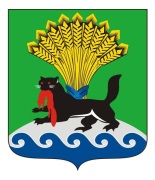 ИРКУТСКАЯ ОБЛАСТЬИРКУТСКОЕ РАЙОННОЕ МУНИЦИПАЛЬНОЕ ОБРАЗОВАНИЕАДМИНИСТРАЦИЯРАСПОРЯЖЕНИЕот « 15 »  января  2021 г.				                                                 № 4О внесении изменений в распоряжение администрации Иркутского районного муниципального образования от 22.01.2020 № 5 «Об утверждении Положения о Комиссии  по установлению стажа работы, дающего право работникам на установление ежемесячной надбавки за выслугу лет»В связи с кадровыми изменениями в структуре администрации Иркутского районного муниципального образования, руководствуясь ст. ст. 39, 45, 54 Устава Иркутского районного муниципального образования:1. Внести в распоряжение администрации Иркутского районного муниципального образования от 22.01.2020 № 5 «Об утверждении Положения о Комиссии  по установлению стажа работы, дающего право работникам на установление ежемесячной надбавки за выслугу лет» (далее – Распоряжение) следующие изменения:1) вместо слов «заместитель Мэра района – руководитель аппарата администрации» следует читать «руководитель аппарата – начальник организационно – контрольного управления администрации Иркутского районного муниципального образования» по всему тексту Распоряжения и Приложений к нему, в соответствующих падежах и склонениях.2. Отделу по организации делопроизводства и работе с обращениями граждан организационно – контрольного управления администрации Иркутского районного муниципального образования внести в оригинал Распоряжения информацию о внесении изменений в правовой акт.3. Опубликовать настоящее распоряжение в газете «Ангарские огни» и разместить в информационно – телекоммуникационной сети «Интернет» на официальном сайте Иркутского районного муниципального образования www.irkraion.ru.4. Контроль исполнения настоящего распоряжения возложить на руководителя аппарата – начальника организационно – контрольного управления администрации Иркутского районного муниципального образования.Мэр                                                                                                            Л.П. Фролов                                                      